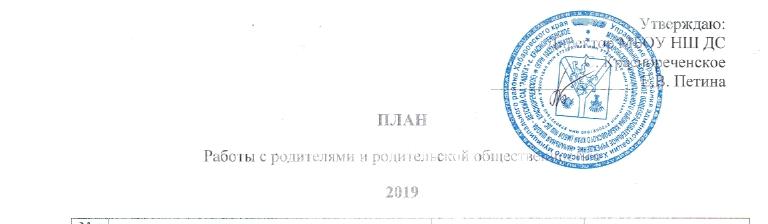 № п/пмероприятиясрокиответственные1.Совещание при директоре:- утверждение плана подготовки и проведения работы по единой темеянварьДиректор2.Составление банка данных учащихся школы. Характеристика семей.- категория семьи (полная, неполная, малообеспеченная, многодетная, родители  инвалиды, опекаемые)- дети «группы риска»- родители, отрицательно влияющие на воспитание детей.августсентябрьЗам. директора по УВРПедагог – психологСовет по профилактики 3.Акции:- «Гарантия права …»- «Помоги собраться в школу»- «Посылка солдату»- «Внимание, дети»- «Георгиевская ленточка»- «Терроризму не место на нашей планете»- Краевая акция «Эколята и молодые защитники природы помогают зимующим птицам».- Краевая акция «Елка Эколят и молодых защитников природы».- Краевое экологическое мероприятие «День амурского тигра».- Лети, лети, журавлик!- Гимнастика – лучший доктор- Могучий русский язык (день славянской письменности)- Россия – мой дом»- Светлый праздник – день детей- Марафон чтения по правилам русского языка«Урок вежливости» (всемирный день приветствий)«Мы такие разные». День толерантностиАкция «Читаем детям о войне»Акция «Бессмертный полк»День добра ( Международный день защиты животных)Операция:- «Ветеран живёт рядом» (изготовление поздравительных открыток и поздравление ветеранов)- «Ель»- «Здоровье» - очистка территории«Всемирный день леса» (21 марта).май – сентябрьфевральсентябрь-маймайсентябрьдекабрь – мартдекабрьсентябрьавгустапрельмайиюньиюньсентябрьноябрьноябрьапрельмайоктябрьпамятные и праздничные датыдекабрьоктябрь, апрельмартАдминистрация СП «Корсаковское»,Специалисты соц. защиты,Классные руководители,Попечительский совет Совет ветеранов4.Митинги:- Это наша победа» (День окончания Второй мировой войны)- Не померкнет слава героев!- Нам не забыть!сентябрьмайиюньСпециалисты МУК «ЦКДО»Классные руководители, Совет  ветеранов5.Традиционные общешкольные праздничные мероприятия, спортивно-досуговая деятельность(с привлечением родителей к участию)- День Знаний- День поселения «С днем рождения, родное поселение!»- День Здоровья- День Матери- Новый год- Масленица- Международный женский день- День защитника Отечества- День семьи- День защиты детей- Праздник последнего школьного звонка- Урок мужества- Неделя туризма сентябрьоктябрьапрельноябрьдекабрьмартмартянварь-февральмайиюньмаймайсентябрьЗам. директора по УВР,Классные руководители,Попечительский совет,Специалисты МУК «ЦКДО»6.Встречи:- с работниками ОПДН ОМВД России Хабаровского районаПрофилактика правонарушений и ответственность несовершеннолетних.- с медицинскими работникамиПрофилактика заболеваний.Гигиена школьников. - Встреча с сотрудниками БДД ОГИБДД ОМВД России Хабаровского районаОБЖДорожная безопасность- Инспектора Хабаровсккрайгаз и Противопожарного отрядаОБЖ Пожарная безопасностьБезопасность в бытув течение годаЗам директора по УВР7.Общешкольные родительские собрания:- Лето – 2019- Родительское собрание для будущих первоклассников: « УМК «Школа России» - По единой методической теме «Семья и школа:……………………….» - Есть такая профессия - ученикапрельмайсентябрь декабрьЗам. директора по УВР, классные руководители. 8.Рейды:- соблюдение гигиены мальчиков и девочек;- выявление детей «группы» риска;- работа Совета по профилактике ( по графику)- организация питания школьников;-проверка сохранности учебников;- внешний вид учащихся.- осуществление мер по социальной поддержке семей обучающихся;- по семьям, находящимся в СОПв течение годаПопечительский совет, классные руководители,Совет по профилактике9.Беседы и консультации: Поддержка и индивидуальное сопровождение, становления и развития педагогической культуры каждого из родителей (законных представителей): - консультации для родителей (учителя – предметники, классные руководители, педагог – психолог, логопед)- индивидуальные беседы с учащимися нарушающими дисциплину;- беседы с учащимися по духовно- нравственному  воспитанию (проведение уроков этики, изучение правил поведения, уроки распознания хороших и плохих поступков)- ознакомление родителей, учащихся с Уставом и локальными актами школы.- индивидуальные беседы с родителями с целью изучения условий и микроклимата семейного воспитания, индивидуальных особенностей детей и родителей;- использование потенциала родителей в проведении совместных мероприятий (КТД, конкурсы, творческие выставки, классные часы, поездки и др.);- участие родителей городских  конкурсах;- Встреча родителей с администрацией школыв течение годаЗам. директора по УВР, родительский комитет школы, классные руководители, Совет по профилактике10.Обновление информационных стендов:- «Информационный »- «Для будущих первоклассников»- «Лето - 2019»- «Даты, события, люди»- «Светофор»- «Пожарная безопасность»- «Правовой всеобуч» - «Будь внимательным»- « Профилактика ОРВИ и гриппа»в  течение годаЗам. директора по УВРДиректор11.Организация каникулярного времени:- организация оздоровительного лагеря с дневным пребыванием детей на каникулах в течение учебного года- озеленение школьного двора.в период каникулв течение годаНачальник ДОЛПопечительский совет, классные руководители, Администрация СП «Корсаковское»12.Диагностика и анкетирование:- качество школьного питания- летняя занятость детей-удовлетворенность родителей пребыванием детей в школе- диагностика детей группы риска- диагностика уровня готовности уч-ся 4 класса к переходу в среднее  звено- взаимопонимание в семье- диагностика познавательной и ЭВС учащихсясентябрьфевраль - мартянварь – июльсентябрьянварьклассные руководители, зам. директора по УВРпедагог – психологлогопед13.Конкурсы, недели, мероприятия (общешкольные, районные, краевые):- проведение мероприятий по празднованию Дня образования Хабаровского края- проведение мероприятий в рамках месячника военно – патриотического воспитания- Неделя туризма- проведение мероприятий по празднованию дня рождения Хабаровского муниципального района- проведение мероприятий по празднованию Дня образования г. Хабаровска- проведение мероприятий по празднованию Победы в ВОВ- День земли- День защиты детей- Месячник безопасности- День Героев Отечества- Красота Божьего мира- Рождество глазами детей- фестиваль «Салют Победы»- День космонавтикиЯнварь-октябрьЯнварь-февральСентябрь Март Январь-майАпрель-майФевраль – майАпрельИюнь Февраль Декабрь Октябрь Декабрь Март-майАпрель Попечительский совет,классные руководители, зам. директора по УВР,специалисты МКУК «ЦКДО»МКОУ ДОД «ЦДТ»Совет ветеранов14.ФГОС НОО, ДО- информирование родительской общественности о работе учреждения по ФГОС НОО и ДО;- проведение собрания для родителей будущих первоклассников - АООП ОВЗ В течение годаапрель – майВ течение годазам. директора по УВРстарший воспитательклассный руководитель будущих первоклассниковМО учителей начальных классов15.Милосердие:Совместная работа с Советом ветеранов СП «Корсаковское» в соответствии с утвержденным планом.В течение годаЕ.В. СтепаненкоМ.В. ЧикуроваСовет ветеранов.16Фотовыставки:«Золотой возраст».  День пожилого человека.Конкурс фоторабот «Новый год богат сюрпризами» «Наши успехи и достижения»«Природа родного края в фотообъективе»  « До свидания, детский сад!»«Весна, цветы и женщины»«Красота малой Родины»«Мир глазами детей!Семейные проекты:«Мамина профессия»Выставка цветочных композиций «Есть в осени первоначальной…»Конкурс совместного творчества «Портрет весны»Конкурс красоты и грации «Мисс весна»Конкурс костюма «Не перевелись богатыри на земле русской»Поисковая работа по темам: «Мой родственник-участник ВОВ»,«Рисую Родину мою»Конкурс новогодней игрушки «Наряди зелёную красавицу»  Выставки поделок:«Мамочке моей»Новогодние открытки «Накануне чудной ночи» «Дорого яйцо к пасхальному дню» «Лето - это маленькая жизнь»Выставка поделок «Букет победы»«Весеннее настроение»«Наши таланты родному району»Мастер - класс«Морозные узоры»«Мы всегда говорим Спасибо!»«Изготовление кормушек из подручного материала»«Безграничное творчество»«Валентинки. Сердце в подарок»«Новогодний сувенир»     В течение годаПопечительский совет,классные руководители, зам. директора по УВР,специалисты МКУК «ЦКДО»МКОУ ДОД «ЦДТ»Совет ветеранов